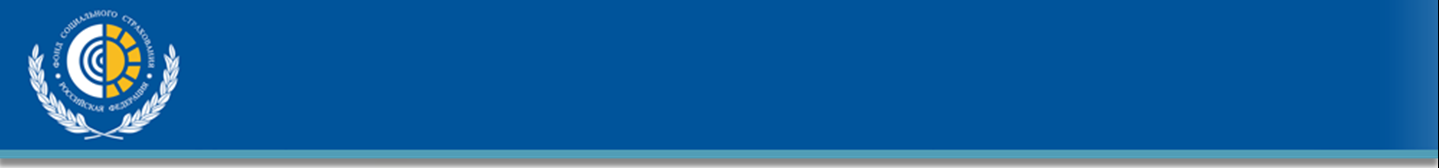 УВАЖАЕМЫЙ СТРАХОВАТЕЛЬ!Напоминаем, что 15 апреля 2020 года – крайний срок для подтверждения основного вида экономической деятельности. Процедуру подтверждения обязаны пройти:С порядком подтверждения ОВЭД можно ознакомится на сайте http://r42.fss.ru/57737/58742/index.shtml Для подтверждения ОВЭД в 2020 году предлагаем следующие варианты: 1.  В электронном виде через шлюз приема документов Фонда социального страхования (аналогичным способом, применяемым при сдаче Расчета по форме 4-ФСС) с использованием программного обеспечения, следующих поставщиков:1С, с инструкцией можно ознакомится по ссылке https://its.1c.ru/db/answers1c#content:469:hdoc;СБИС, с инструкцией можно ознакомится https://sbis.ru/help/ereport/fss/okved;КОНТУР, с инструкцией можно ознакомится https://www.kontur-extern.ru/support/faq/31/715 2. В электронном виде с использованием личного кабинета страхователя Фонда социального страхования www.lk.fss.ru (подробная инструкция на сайте отделения)3. В электронном виде с использованием Единого портала госуслуг (ЕПГУ) www.gosuslugi.ruПриложениеРуководство пользователя функционального компонента «Личный кабинет страхователя». Раздел Подтверждение ОВЭДДля перехода в раздел Подтверждение ОВЭД необходимо на главной странице ЛК Страхователя кликнуть левой кнопкой мыши по пункту «Подтверждение ОВЭД», (рис. 29)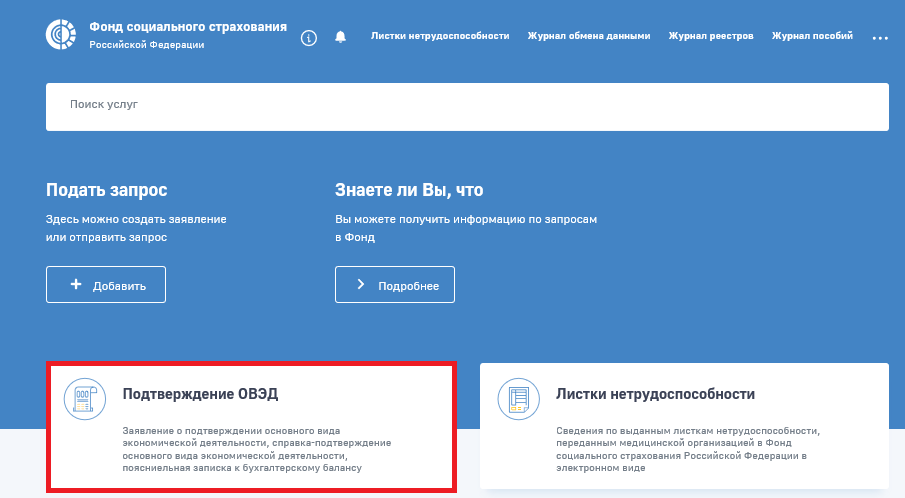 Рисунок 29 Раздел Подтверждение ОВЭДРаздел Подтверждение ОВЭД представляет собой таблицу, в которой отображены сведения по отправленным запросам на подтверждение ОВЭД и по запросам на подтверждение ОВЭД в статусе «Черновик» (рисунок 30).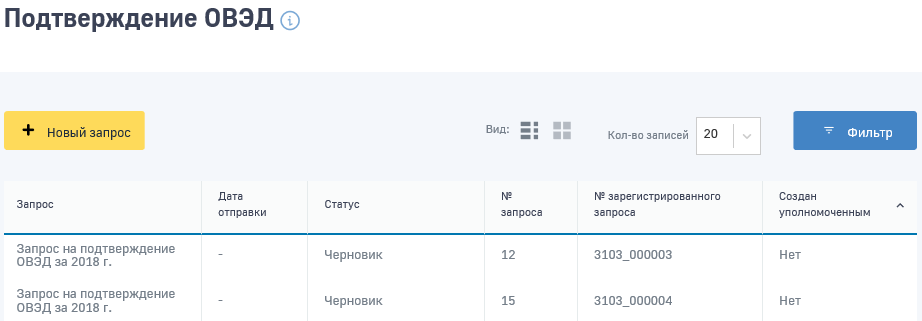 Рисунок 30 Табличное представление раздела Подтверждение ОВЭДТабличное представление отображает следующие поля: - Запрос – запрос на подтверждение ОВЭД за соответствующие года; - Дата отправки – дата отправки запроса в АРМ ПОВЭД; - Статус – статус запроса; - № запроса – внутренний номер запроса, актуален в рамках работы в ЛК Страхователя; - № зарегистрированного запроса – внешний номер запроса. Присваивается в АРМ ПОВЭД после регистрации запроса в АРМ ПОВЭД; - Создан уполномоченным – признак подачи запроса уполномоченным лицом. «Нет» - запрос подан из ЛК Страхователя, «да» - запрос подан уполномоченным из сторонней системы. Для быстрого поиска нужного запроса, пользователь ЛК Страхователя может воспользоваться фильтрами. Фильтр доступен по кнопке «Фильтр». Для поиска нажмите кнопку . Для сброса фильтра нажмите кнопку 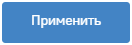 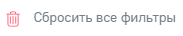 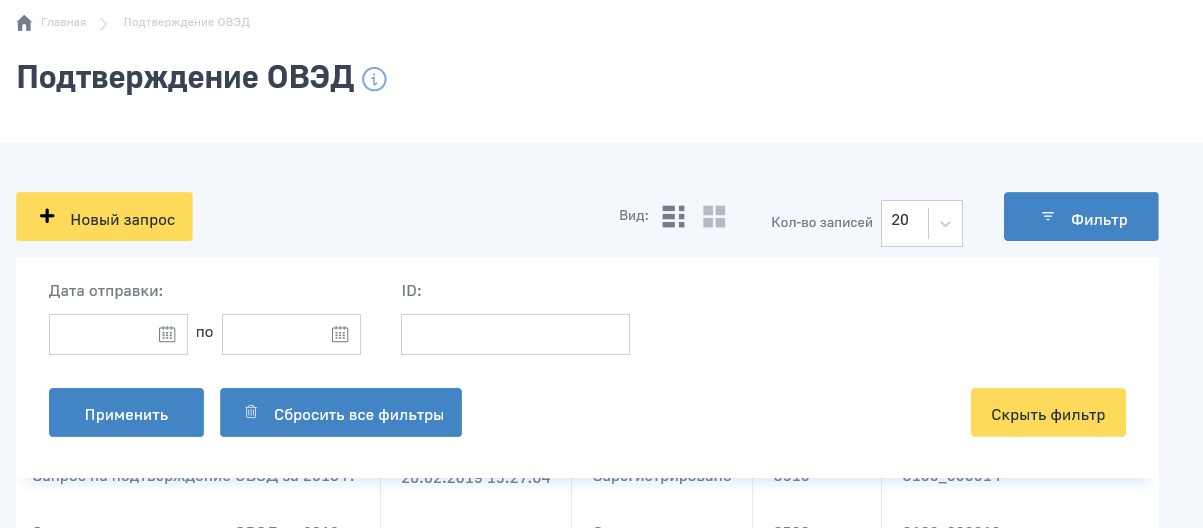 Рисунок 31 Фильтр раздела Подтверждение ОВЭДПоиск нужного запроса доступен по следующим полям:Дата отправки с/по;ID – номер запроса в ЛК Страхователя.Просмотр записей в разделе Подтверждение ОВЭДДля просмотра существующих запросов на подтверждение ОВЭД (отправленных или в статусе «Черновик») необходимо кликнуть левой кнопкой мыши по нужной записи. Откроется каточка просмотра запроса на подтверждение ОВЭД (рисунок 32)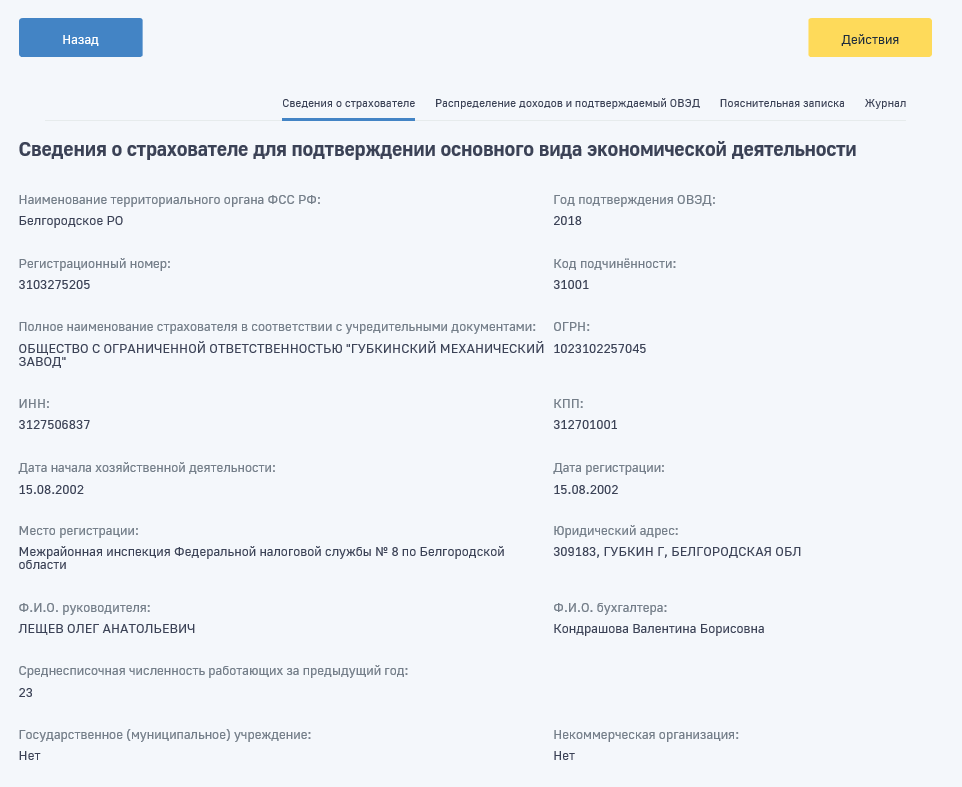 Рисунок 32 Карточка запроса на Подтверждение ОВЭДВ статусе «Черновик» пользователю доступна кнопка «Действия» из карточки запроса на Подтверждение ОВЭД. При нажатии на кнопку «Действия» доступны следующие варианты: Редактировать – в случае необходимости внесения изменений в запрос на Подтверждение ОВЭД, до момента отправки; Отправить – отправить запрос на Подтверждение ОВЭД в АРМ ПОВЭД; Удалить – удалить черновик запроса на Подтверждение ОВЭД.После отправки запроса на Подтверждение ОВЭД, кнопка «Действия» пользователю больше не доступна. Карточка запроса на Подтверждение ОВЭД состоит из четырех вкладок: Сведения о страхователе – сведения о страхователе для подтверждения основного вида экономической деятельности; Распределение доходов и подтверждаемый ОВЭД – таблица распределения доходов и подтверждаемый ОВЭД;Пояснительная записка – текст пояснительной записки к бухгалтерскому балансу;Журнал – история работы с запросом. Под историей подразумевается дата изменения статуса, статус, комментарий к статусу при наличии такового. Для возвращения из карточки запроса в раздел требуется нажать кнопку 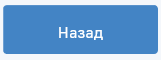 Создание запроса на Подтверждение ОВЭДДля подачи запроса на Подтверждение ОВЭД требуется нажать кнопку «Новый запрос» в разделе Подтверждение ОВЭД (рисунок 33) . 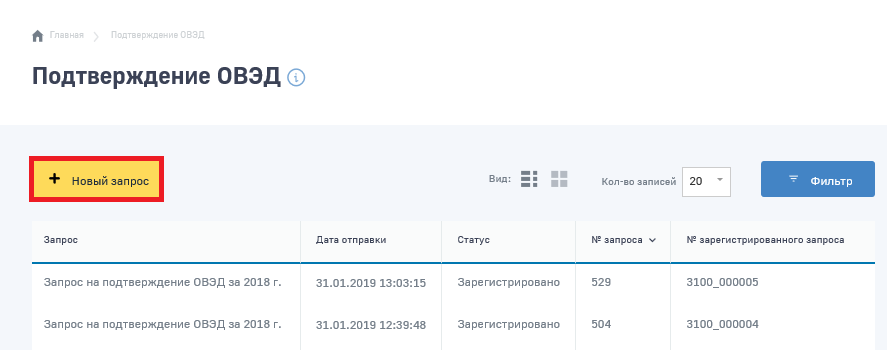 Рисунок 33 Новый запрос на Подтверждение ОВЭДОткроется форма подачи Запроса на Подтверждение ОВЭД. Форма состоит из трёх вкладок (рисунок 34): Сведения о страхователе – сведения о страхователе для подтверждения основного вида экономической деятельности; Распределение доходов и подтверждаемый ОВЭД – таблица распределения доходов и подтверждаемый ОВЭД; Пояснительная записка – текст пояснительной записки к бухгалтерскому балансу. 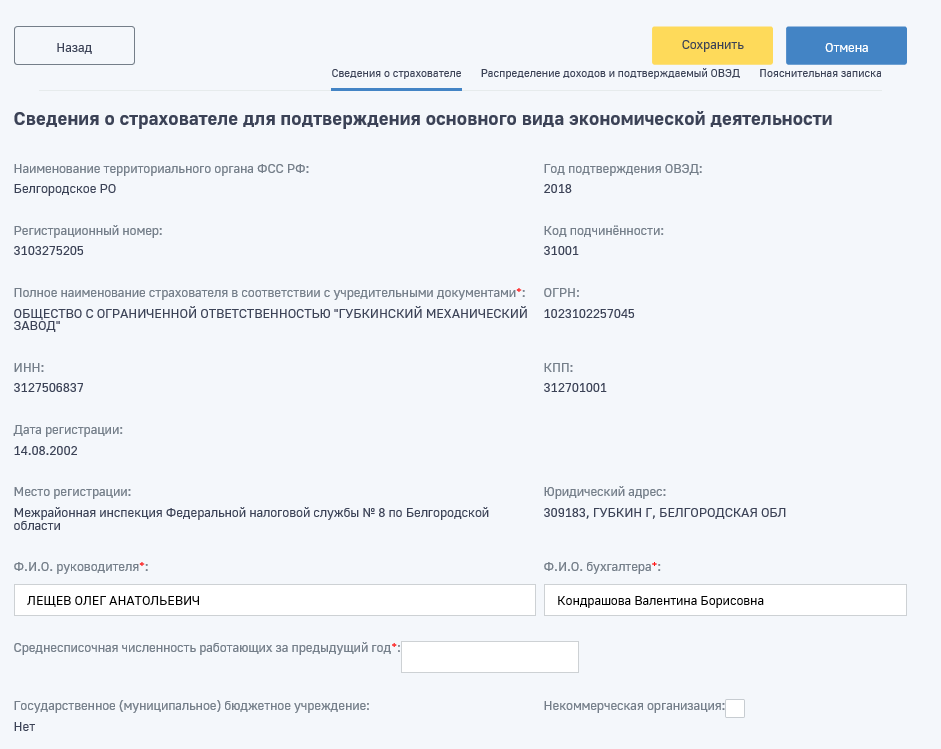 Рисунок 34 Форма подачи запроса на Подтверждение ОВЭДНа вкладке «Сведения о страхователе» расположены следующие поля: Год подтверждения ОВЭД - по умолчанию заполняется предыдущим годом. Если дата создания Запроса позже 15.04, то год заполняется текущим значением. Поле не доступно для редактирования.Ф.И.О. руководителя - поле заполняется автоматически из Сведений о Страхователе. Поле доступно для редактирования;Ф.И.О. бухгалтера - поле заполняется автоматически из Сведений о Страхователе. Поле доступно для редактирования;Среднесписочная численность работающих за предыдущий год - числовое значение, поле обязательно для заполнения;Признак «Государственное (муниципальное) учреждение» - признак заполняется автоматически из Сведений о Страхователе. Не доступен для редактирования;Чек-бокс «Некоммерческая организация» - в случае проставления данного чек-бокса станет доступно поле «Численность работающих». Поле «Численность работающих» расположено в таблице «Распределение доходов и поступлений за предыдущий финансовый год» вкладки «Распределение доходов и подтверждаемый ОВЭД». Описание работы с таблицей приведено ниже.Наименование территориального органа ФСС РФ – поле заполняется автоматически из Сведений о Страхователе. Поле не доступно для редактирования;Регистрационный номер - поле заполняется автоматически из Сведений о Страхователе. Поле не доступно для редактирования;Код подчиненности - поле заполняется автоматически из Сведений о Страхователе. Поле не доступно для редактирования;Дата регистрации - поле заполняется автоматически из Сведений о Страхователе. Поле не доступно для редактирования;Место регистрации - поле заполняется автоматически из Сведений о Страхователе. Поле не доступно для редактирования;Юридический адрес - поле заполняется автоматически из Сведений о Страхователе. Поле не доступно для редактирования.На вкладке «Распределение доходов и поступлений за предыдущий финансовый год» пользователю доступна таблица для заполнения. Таблица заполняется с помощью кнопки «Добавить». Если на вкладке «Сведения о страхователе» был проставлен чек-бокс «Некоммерческая организация», то по кнопке «Добавить» будут доступны два поля для заполнения (рисунок 35): Основной вид экономической деятельности - для заполнения данного поля требуется начать вводить название ОВЭД; Численность работающих (для некоммерческих организаций) – числовое значение, поле обязательно для заполнения.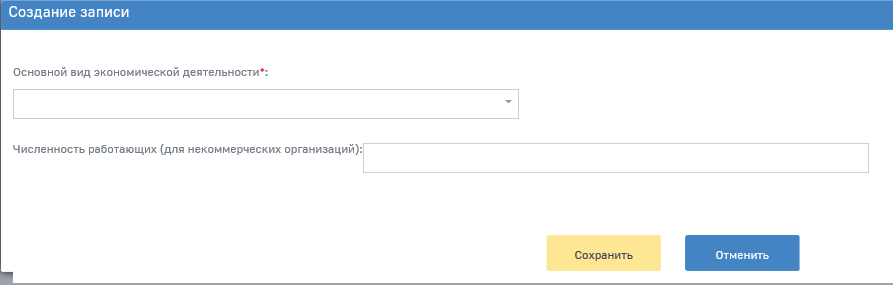 Рисунок 35 Некоммерческая организацияПри нажатии на кнопку «Сохранить» введённые данные отобразятся в виде строки в таблице. После добавления одной или нескольких записей строка «Итого» и столбец «Доля доходов и поступлений, соответствующие коду ОВЭД по данному виду экономической деятельности, в общем объеме выпущенной продукции и оказанных услуг (%)» будут посчитаны автоматически (рисунок 36)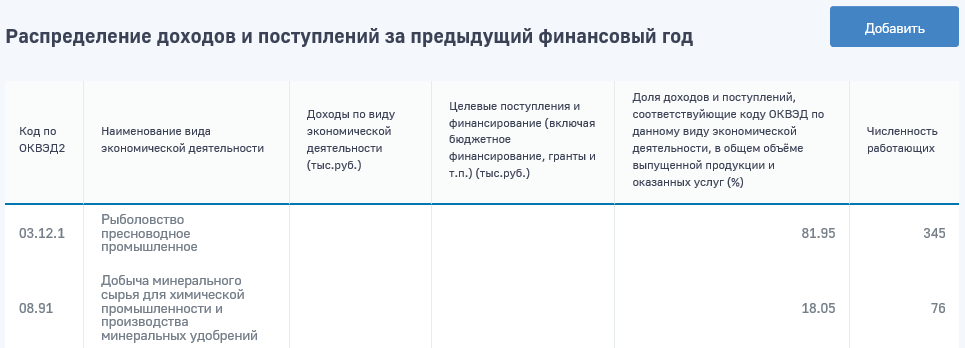 Рисунок 36 Расчет таблицыЕсли на вкладке «Сведения о страхователе» не был проставлен чек-бокс «Некоммерческая организация», то по кнопке «Добавить» будут доступны три поля для заполнения (рис. 37): Основной вид экономической деятельности - для заполнения данного поля требуется начать вводить название ОВЭД; Доходы по виду экономической деятельности (тыс.руб) (для коммерческих организаций) – числовое значение, поле обязательно для заполнения; Целевые поступления и финансирование (включая бюджетное финансирование, гранты и тп) (тыс.руб.) (для коммерческих организаций) – числовое значение, поля обязательно для заполнения.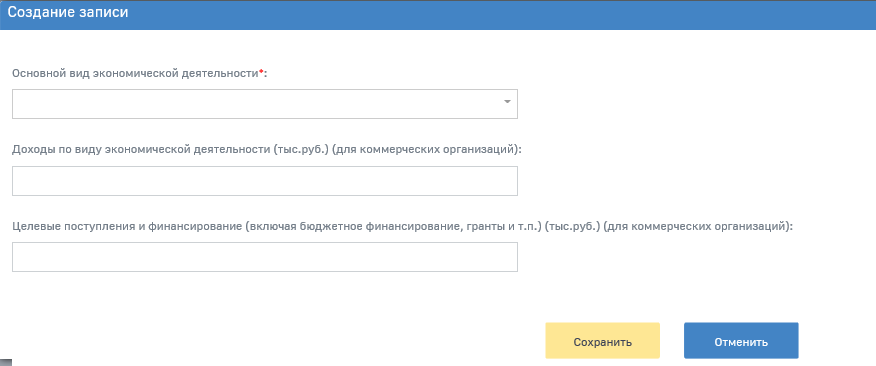 Рисунок 37 Коммерческая организацияПри нажатии на кнопку «Сохранить» введённые данные отобразятся в виде строки в таблице. После добавления одной или нескольких записей строка «Итого» и столбец «Доля доходов и поступлений, соответствующие коду ОВЭД по данному виду экономической деятельности, в общем объеме выпущенной продукции и оказанных услуг (%)» будут посчитаны автоматически (рисунок 38)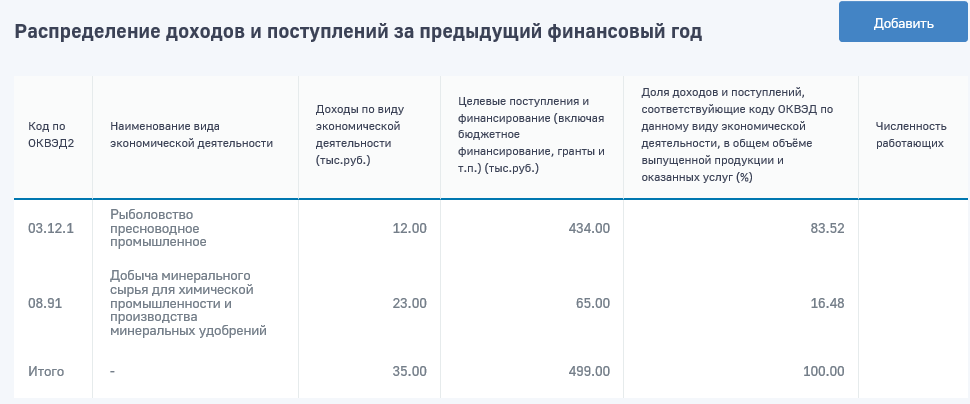 Рисунок 38 Расчет таблицыДля редактирования или удаления строк в таблице, требуется нажать левой кнопкой мыши по нужной строке. В окне редактирования (рисунок 39), после внесения изменений необходимо нажать «Сохранить». Для удаления строки из таблицы - кнопка «Удалить». 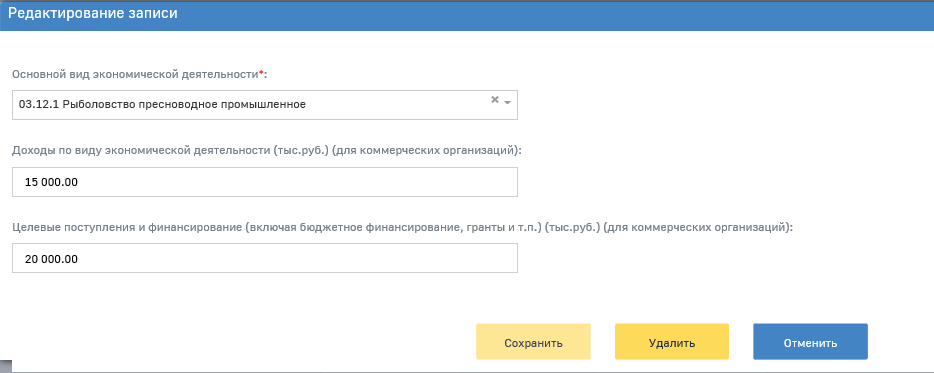 Рисунок 39 Редактирование таблицыНа вкладке «Пояснительная записка» пользователю необходимо заполнить текст пояснительной записки к бухгалтерскому балансу (рисунок 40)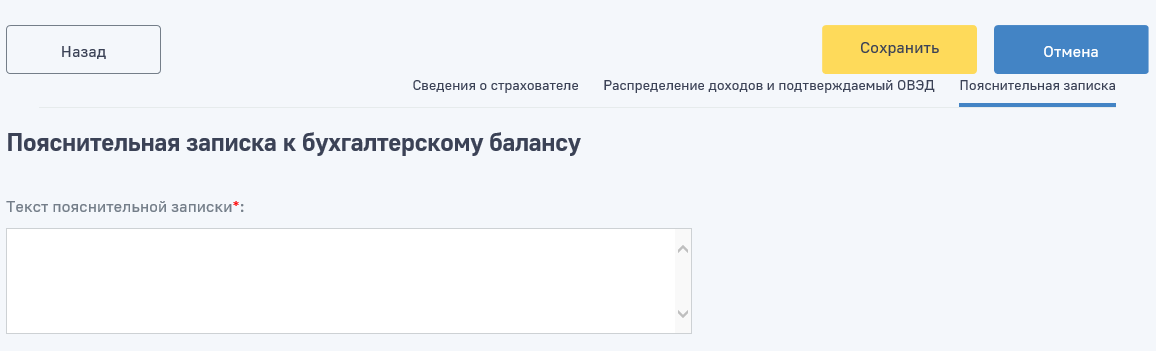 Рисунок 40 Пояснительная запискаПосле заполнения всех полей Запроса пользователю необходимо нажать «Сохранить». Запрос сохранится в статусе «Черновик». На экране отобразится карточка запроса со всеми заполненными полями. Для отправки Запроса требуется выбрать пункт «Отправить» кнопки «Действия». После нажатия на кнопку «Отправить» откроется окно выбора Электронной подписи. В выпадающем списке нужно выбрать сертификат организации, после чего нажать кнопку «Подписать» (рисунок 41).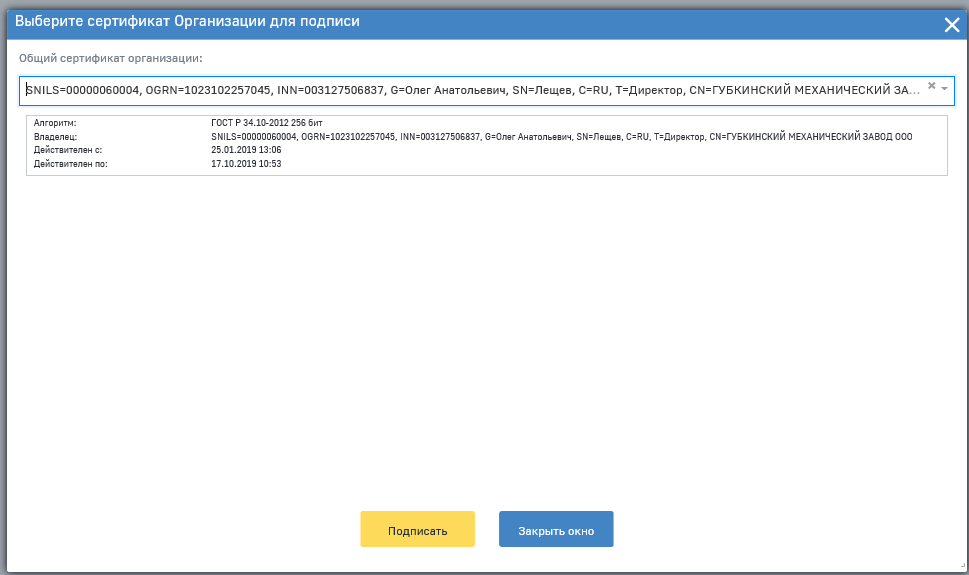 Рисунок 41 Подписание запроса на подтверждение ОВЭДЗапрос будет отправлен в АРМ ПОВЭД.История работы с запросом доступна на вкладке «Журнал» (рисунок 42) 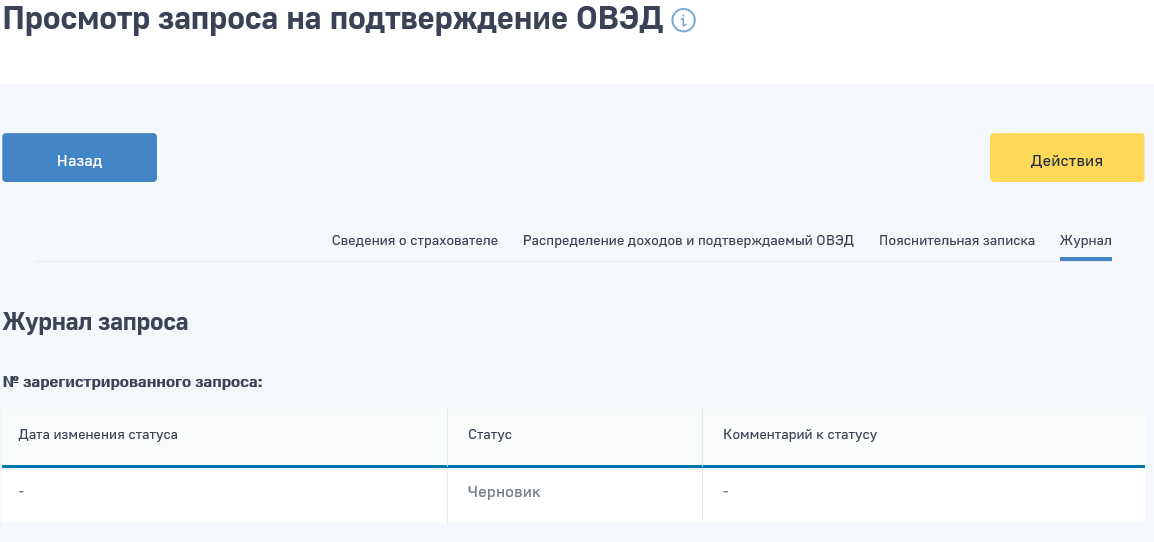 Рисунок 42 Журнал запроса на ПОВЭДВ таблице на вкладке «Журнал» отображается информация по: - Дата изменения статуса; - Статус;- Комментарий к статусу – в случае, если при смене статуса из АРМ ПОВЭД было направлено пояснение. Если запрос на Подтверждение ОВЭД подавался уполномоченным лицом, то на вкладке «Журнал» будет отображаться следующая информация по Уполномоченном: - Полное наименование уполномоченного в соответствии с учредительными документами; - ОГРН, ИНН уполномоченного; - Регистрационный номер.Категория страхователяНеобходимость подтвержденияЮридические лицаДАЮр. лица, деятельность которых временно приостановленаДАИндивидуальные предпринимателиНЕТ